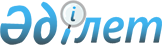 Об утверждении Правил определения рыночной цены реализуемых сырой нефти, газового конденсата
					
			Утративший силу
			
			
		
					Постановление Правительства Республики Казахстан от 24 августа 2005 года N 864. Утратило силу постановлением Правительства Республики Казахстан от 31 декабря 2008 года N 1332.


      Сноска. Утратило силу постановлением Правительства РК от 31.12.2008 


 N 1332 


 (вводится в действие с 01.01.2009).





      Сноска. см. п. 2 настоящего постановления (дата введения в действие)






      В соответствии с пунктом 2 
 статьи 278-3 
 Кодекса Республики Казахстан от 12 июня 2001 года "О налогах и других обязательных платежах в бюджет" (Налоговый кодекс) Правительство Республики Казахстан 

ПОСТАНОВЛЯЕТ

:




      1. Утвердить прилагаемые Правила определения рыночной цены реализуемых сырой нефти, газового конденсата.




      2. Настоящее постановление вводится в действие с 1 января 2005 года для юридических лиц и по истечении десяти календарных дней после его первого официального опубликования для физических лиц.


      Премьер-Министр




   Республики Казахстан





Утверждены             



постановлением Правительства  



Республики Казахстан      



от 24 августа 2005 года N 864 



Правила






определения рыночной цены реализуемых






сырой нефти, газового конденсата






      1. Настоящие Правила разработаны в соответствии с пунктом 2 
 статьи 278-3 
 Кодекса Республики Казахстан от 12 июня 2001 года "О налогах и других обязательных платежах в бюджет" (Налоговый кодекс) и предусматривают порядок определения рыночной цены сырой нефти, газового конденсата, реализуемых на экспорт налогоплательщиками, за исключением недропользователей, заключивших контракты о разделе продукции.




      2. Рыночная цена реализуемых сырой нефти, газового конденсата определяется как среднеарифметическое значение ежедневных котировок Юралс Средиземноморье (Urals Med) и Датированный Брент (Brent Dtd) в налоговом периоде в соответствии с информацией, публикуемой в источнике Platts Crude Oil Marketwire компании Mcgraw-Нill Companies Ink.




      3. Ежедневная среднеарифметическая рыночная цена реализуемых сырой нефти, газового конденсата определяется по формуле:

      Р=(С


1


+С


2


)/2;

      Р - ежедневная среднеарифметическая рыночная цена реализуемых сырой нефти, газового конденсата;



      С


1


 - ежедневная среднеарифметическая рыночная цена реализуемых сырой нефти, газового конденсата на момент открытия биржи;



      С


2


 - ежедневная среднеарифметическая рыночная цена реализуемых сырой нефти, газового конденсата на момент закрытия биржи.

      C


1


 и С


2


 определяется по следующим формулам:

      С


1


=(С


ю.с.1


+С


д.б.1


)/2



      С


2


=(С


ю.с.2


+С


д.б.2


)/2;

      C


ю.с.1


- котировка Юралс Средиземноморье на момент открытия биржи;



      С


ю.с.2


- котировка Юралс Средиземноморье на момент закрытия биржи;



      С


д.б.1


- котировка Датированный Брент на момент открытия биржи;



      С


д.б.2


- котировка Датированный Брент на момент закрытия биржи.




      4. Рыночная цена реализуемых сырой нефти, газового конденсата за налоговый период определяется по формуле:

      S=(P+P


1


+...+Р


n


)/n;

      S - рыночная цена реализуемых сырой нефти, газового конденсата за налоговый период;



      Р


n


 - ежедневная среднеарифметическая рыночная цена реализуемых сырой нефти, газового конденсата в дни публикации таких котировок в течение налогового периода;



      n - количество дней публикации таких котировок в течение налогового периода.

					© 2012. РГП на ПХВ «Институт законодательства и правовой информации Республики Казахстан» Министерства юстиции Республики Казахстан
				